FICHA DE INCLUSÃO - VIA PROMOTOR DA QUALIDADE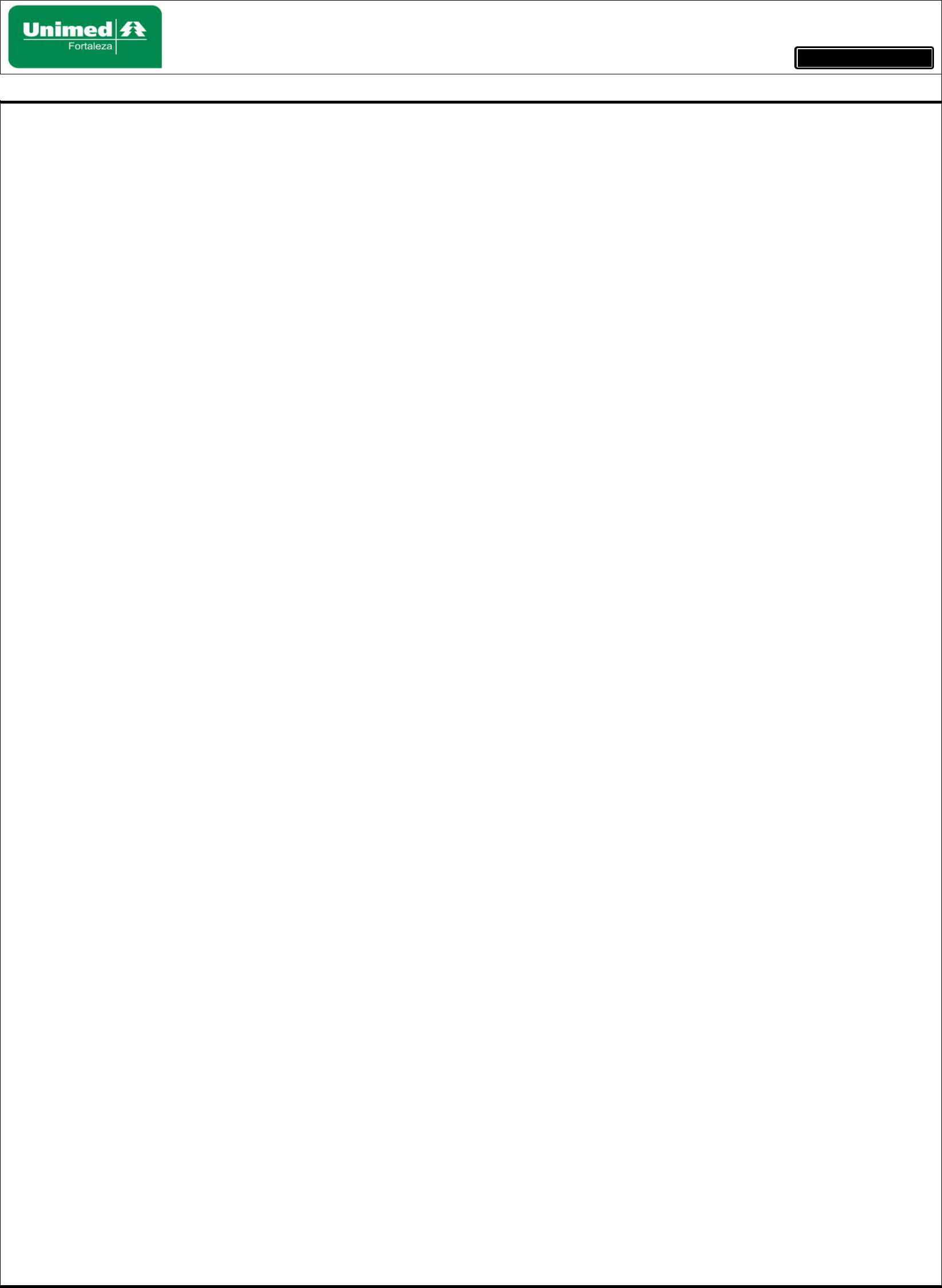 ANS - 31.714-4NOME COMERCIAL DO PLANO4º DEPENDENTE DO COLABORADOR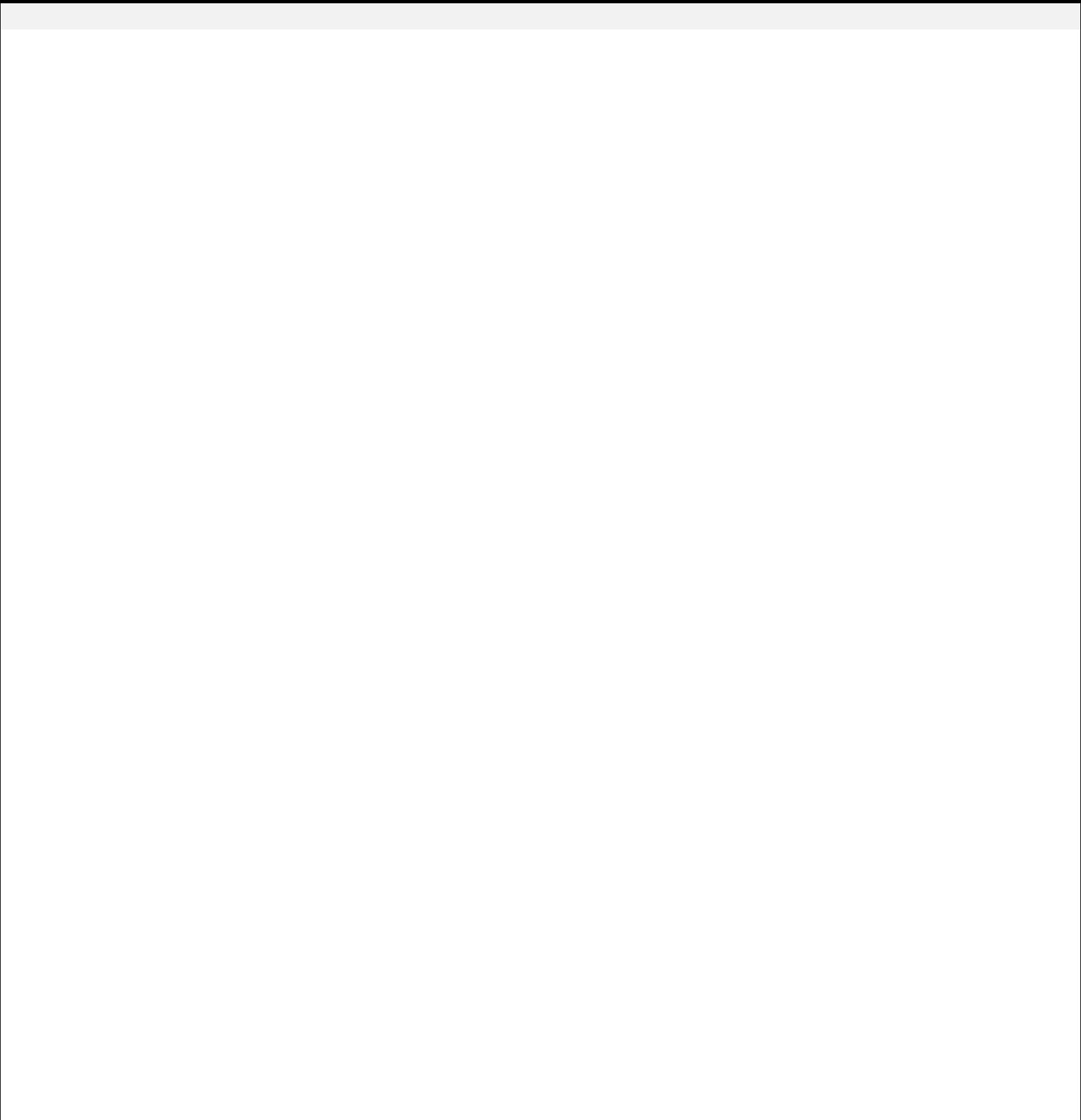 MOVIMENTAÇÃO: (MOVIMENTAÇÃO: () NORMAL, PARA: _______/_______/__________ ;   () NORMAL, PARA: _______/_______/__________ ;   () NORMAL, PARA: _______/_______/__________ ;   () NORMAL, PARA: _______/_______/__________ ;   () NORMAL, PARA: _______/_______/__________ ;   () IMEDIATA) IMEDIATANOME DA EMPRESA:NOME DA EMPRESA:EMPRESA:CONTRATO:CONTRATO:EQUIPE: 145AGENTE:NOME COLABORADORNOME COLABORADORCÓDIGO DO CARTÃO UNIMED/ANTERIORCÓDIGO DO CARTÃO UNIMED/ANTERIORCÓDIGO DO CARTÃO UNIMED/ANTERIORNOME COLABORADORNOME COLABORADORLOGRADOURONÚMEROSEXOESTADO CIVILCOMPLEMENTOBAIRROCEPCIDADETELEFONE FIXOTELEFONE FIXOTELEFONE FIXOCELULARRGCPFDATA NASCIMENTODATA NASCIMENTONOME DA MÃECÓDIGO PRODUTOABRANGÊNCIA GEOGRÁFICA DO PRODUTOABRANGÊNCIA GEOGRÁFICA DO PRODUTOABRANGÊNCIA GEOGRÁFICA DO PRODUTOABRANGÊNCIA GEOGRÁFICA DO PRODUTOCÓDIGO PLANONOME COMERCIAL DO PLANONOME COMERCIAL DO PLANONOME COMERCIAL DO PLANONOME COMERCIAL DO PLANONOME COMERCIAL DO PLANO1º DEPENDENTE DO COLABORADOR1º DEPENDENTE DO COLABORADORNOMECÓDIGO DO CARTÃO UNIMED/ANTERIORCÓDIGO DO CARTÃO UNIMED/ANTERIORCÓDIGO DO CARTÃO UNIMED/ANTERIORPARENTESCORGCPFDATA NASCSEXOESTADO CIVILNOME DA MÃECÓDIGO PRODUTOABRANGÊNCIA GEOGRÁFICA DO PRODUTOABRANGÊNCIA GEOGRÁFICA DO PRODUTOABRANGÊNCIA GEOGRÁFICA DO PRODUTOABRANGÊNCIA GEOGRÁFICA DO PRODUTOCÓDIGO PLANONOME COMERCIAL DO PLANONOME COMERCIAL DO PLANONOME COMERCIAL DO PLANONOME COMERCIAL DO PLANONOME COMERCIAL DO PLANO2º DEPENDENTE DO COLABORADOR2º DEPENDENTE DO COLABORADORNOMECÓDIGO DO CARTÃO UNIMED/ANTERIORCÓDIGO DO CARTÃO UNIMED/ANTERIORCÓDIGO DO CARTÃO UNIMED/ANTERIORNOMEPARENTESCORGCPFDATA NASCSEXOESTADO CIVILPARENTESCODATA NASCSEXOESTADO CIVILNOME DA MÃECÓDIGO PRODUTOABRANGÊNCIA GEOGRÁFICA DO PRODUTOABRANGÊNCIA GEOGRÁFICA DO PRODUTOABRANGÊNCIA GEOGRÁFICA DO PRODUTOABRANGÊNCIA GEOGRÁFICA DO PRODUTOCÓDIGO PLANONOME COMERCIAL DO PLANONOME COMERCIAL DO PLANONOME COMERCIAL DO PLANONOME COMERCIAL DO PLANONOME COMERCIAL DO PLANO3º DEPENDENTE DO COLABORADOR3º DEPENDENTE DO COLABORADORNOMECÓDIGO DO CARTÃO UNIMED/ANTERIORCÓDIGO DO CARTÃO UNIMED/ANTERIORCÓDIGO DO CARTÃO UNIMED/ANTERIORNOMEPARENTESCORGCPFDATA NASCSEXOESTADO CIVILPARENTESCODATA NASCSEXOESTADO CIVILNOME DA MÃECÓDIGO PRODUTOABRANGÊNCIA GEOGRÁFICA DO PRODUTOABRANGÊNCIA GEOGRÁFICA DO PRODUTOABRANGÊNCIA GEOGRÁFICA DO PRODUTOABRANGÊNCIA GEOGRÁFICA DO PRODUTOCÓDIGO PLANONOMECÓDIGO DO CARTÃO UNIMED/ANTERIORCÓDIGO DO CARTÃO UNIMED/ANTERIORCÓDIGO DO CARTÃO UNIMED/ANTERIORNOMEPARENTESCORGCPFCPFDATA NASCSEXOESTADO CIVILPARENTESCODATA NASCSEXOESTADO CIVILNOME DA MÃECÓDIGO PRODUTOABRANGÊNCIA GEOGRÁFICA DO PRODUTOABRANGÊNCIA GEOGRÁFICA DO PRODUTOABRANGÊNCIA GEOGRÁFICA DO PRODUTOABRANGÊNCIA GEOGRÁFICA DO PRODUTOCÓDIGO PLANONOME COMERCIAL DO PLANONOME COMERCIAL DO PLANO5º DEPENDENTE DO COLABORADOR5º DEPENDENTE DO COLABORADOR5º DEPENDENTE DO COLABORADOR5º DEPENDENTE DO COLABORADORNOMECÓDIGO DO CARTÃO UNIMED/ANTERIORCÓDIGO DO CARTÃO UNIMED/ANTERIORCÓDIGO DO CARTÃO UNIMED/ANTERIORNOMEPARENTESCORGCPFCPFDATA NASCSEXOESTADO CIVILPARENTESCODATA NASCSEXOESTADO CIVILNOME DA MÃECÓDIGO PRODUTOABRANGÊNCIA GEOGRÁFICA DO PRODUTOABRANGÊNCIA GEOGRÁFICA DO PRODUTOABRANGÊNCIA GEOGRÁFICA DO PRODUTOABRANGÊNCIA GEOGRÁFICA DO PRODUTOCÓDIGO PLANONOME COMERCIAL DO PLANONOME COMERCIAL DO PLANO6º DEPENDENTE DO COLABORADOR6º DEPENDENTE DO COLABORADOR6º DEPENDENTE DO COLABORADOR6º DEPENDENTE DO COLABORADORNOMECÓDIGO DO CARTÃO UNIMED/ANTERIORCÓDIGO DO CARTÃO UNIMED/ANTERIORCÓDIGO DO CARTÃO UNIMED/ANTERIORNOMEPARENTESCORGCPFCPFDATA NASCSEXOESTADO CIVILPARENTESCODATA NASCSEXOESTADO CIVILNOME DA MÃECÓDIGO PRODUTOABRANGÊNCIA GEOGRÁFICA DO PRODUTOABRANGÊNCIA GEOGRÁFICA DO PRODUTOABRANGÊNCIA GEOGRÁFICA DO PRODUTOABRANGÊNCIA GEOGRÁFICA DO PRODUTOCÓDIGO PLANONOME COMERCIAL DO PLANONOME COMERCIAL DO PLANOFORTALEZAFORTALEZABENEFICIÁRIO TITULARBENEFICIÁRIO TITULARCARIMBO E ASSINATURA EMPRESACARIMBO E ASSINATURA EMPRESACARIMBO E ASSINATURA EMPRESAPARA USO DA UNIMED FORTALEZAPARA USO DA UNIMED FORTALEZAPARA USO DA UNIMED FORTALEZAPARA USO DA UNIMED FORTALEZAPARA USO DA UNIMED FORTALEZAPARA USO DA UNIMED FORTALEZAVISTO COORDENADORVISTO COORDENADORRUBRICA PROMOTOR RESPONSÁVELRUBRICA PROMOTOR RESPONSÁVELRUBRICA PROMOTOR RESPONSÁVELRUBRICA PROMOTOR RESPONSÁVELRUBRICA PROMOTOR RESPONSÁVELRECEBIDO ÁREA DE ADESÕES CORPORATIVASRECEBIDO ÁREA DE ADESÕES CORPORATIVASRECEBIDO ÁREA DE ADESÕES CORPORATIVASRECEBIDO ÁREA DE ADESÕES CORPORATIVASRECEBIDO ÁREA DE ADESÕES CORPORATIVASRUBRICA PROMOTOR RESPONSÁVELRUBRICA PROMOTOR RESPONSÁVELRUBRICA PROMOTOR RESPONSÁVELRUBRICA PROMOTOR RESPONSÁVELRUBRICA PROMOTOR RESPONSÁVELDATA:VISTO: